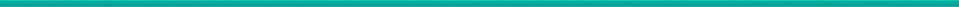 General featuresGeneral featuresGeneral features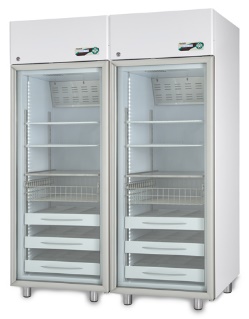 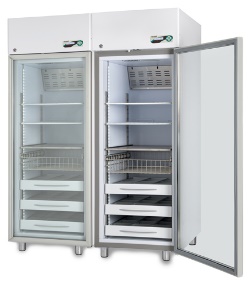 Disclaimer: 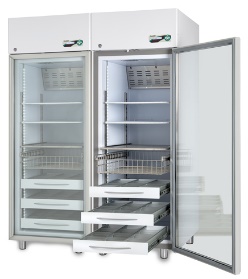 Images are purely indicative. The features and the accessories of the products may differ according to model and application.Temperature rangeAdjustable +2°C / +15°C for both compartmentsDisclaimer: Images are purely indicative. The features and the accessories of the products may differ according to model and application.Factory setpoint  | Increment +5°C | 0.1°C for both compartmentsDisclaimer: Images are purely indicative. The features and the accessories of the products may differ according to model and application.Ambient working class| Climatic classFrom +16°C to +38°C | N-STDisclaimer: Images are purely indicative. The features and the accessories of the products may differ according to model and application.Nominal capacity700 + 700 lt (24,7 + 24,7 cu ft)Disclaimer: Images are purely indicative. The features and the accessories of the products may differ according to model and application.Gross capacity | Net capacity620 + 620 lt (21,9 + 21,9 cu ft) | 620 + 620 lt (21,9 + 21,9 cu ft)Disclaimer: Images are purely indicative. The features and the accessories of the products may differ according to model and application.External dimensions (W x D x H)150 (75 + 75) x 84,5 x 210 cmDisclaimer: Images are purely indicative. The features and the accessories of the products may differ according to model and application.Internal dimensions (W x D x H)60 x 68,5 x 150 cm (X2)Disclaimer: Images are purely indicative. The features and the accessories of the products may differ according to model and application.Net weight without any internal fittings288 kgDisclaimer: Images are purely indicative. The features and the accessories of the products may differ according to model and application.Package dimensions | WeightNo. 2 cardboards on pallet 77 x 90 x 214 cm each | weight 161 kg eachDisclaimer: Images are purely indicative. The features and the accessories of the products may differ according to model and application.Package dimensions | WeightNo. 2 wooden crates on pallet 84 x 94 x 214 cm each | weight 174 kg eachDisclaimer: Images are purely indicative. The features and the accessories of the products may differ according to model and application.StructureNo. 2 monocoque type body, made of plasticized, non-toxic white steel interior/exterior, coated with a special antibacterial-type film, or in inner 18/10 Aisi 304 stainless steel. Rounded corners and tray-type inner bottom.Disclaimer: Images are purely indicative. The features and the accessories of the products may differ according to model and application.Insulation typeHigh density (43 kg/m3) in-walls injected PUF, without any CFC, environmental-friendly, water-foam based.Disclaimer: Images are purely indicative. The features and the accessories of the products may differ according to model and application.Insulation thickness75 mmDisclaimer: Images are purely indicative. The features and the accessories of the products may differ according to model and application.FeetNo. 4 adjustable feetDisclaimer: Images are purely indicative. The features and the accessories of the products may differ according to model and application.DoorNo. 2 doors made of tempered glass, triple thickness, self-closing thanks to the spring hinge and 90°stop position.Disclaimer: Images are purely indicative. The features and the accessories of the products may differ according to model and application.LightningFull LED, all length of inner chamber, automatic switching on at door opening or from the display when the door is closed.Disclaimer: Images are purely indicative. The features and the accessories of the products may differ according to model and application.Internal fittingsCustomizable and height adjustable, it can mix independently:wire shelves supported by adjustable clips (dim.cm 56x65)fully extractible drawers made of aluminium, with dividers (WxDxH): cm 15x60x7,5 (nr 3 compartments)fully extractible drawers made of aluminium, without dividers (WxDxH): cm 49x60x7,5st. steel wire basket on telescopic slides (WxDxH): cm 53,8x63x14,8st. steel wire drawers on telescopic slides (WxDxH): cm 53,8x60,5x6,2st. steel wire shelves supported by adjustable clips (dim.cm.56x66)Disclaimer: Images are purely indicative. The features and the accessories of the products may differ according to model and application.Suggested internal fittingsNo. 8 wire shelves (8 + 8)Disclaimer: Images are purely indicative. The features and the accessories of the products may differ according to model and application.Refrigeration systemRefrigeration systemDisclaimer: Images are purely indicative. The features and the accessories of the products may differ according to model and application.RefrigerationProfessional, ventilated, forced, hermetic compressor type.No. 2 separate and independent cooling systems, one for each compartment.Disclaimer: Images are purely indicative. The features and the accessories of the products may differ according to model and application.DefrostAutomatic, adaptive, including condensate water vaporisationDisclaimer: Images are purely indicative. The features and the accessories of the products may differ according to model and application.RefrigerantNatural R290Disclaimer: Images are purely indicative. The features and the accessories of the products may differ according to model and application.GWP | ODP3 | 0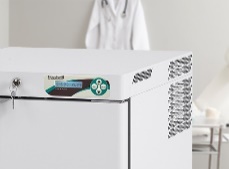 Electronic controllerElectronic controllerControllerECT-F PLUS controllerType of controllerElectronic controller, back-lit alphanumeric LCD display and resolution 0,1°CPower switchIntegrated in user’s interfaceSecurity featuresSettable user passwordAlarm system Visual and acoustic for temperature alarms and failures such as:  Open doorHigh temperatureHigh temperature caused by power failure.Low temperaturePower failure (alarm back up up to 48h)Clogged condenserFaulty batteriesAny functional failure/faulty partsData and event recordingsLast 12 events available on the displaySettable temperature alarm limitsYes, through parameter adjustment Control sensorsNTC type probesConnection for remote alarm signalisationReady on the board, remote on requestTemperature recordingLog of minimum and maximum temperature reached, manual reset Data exportNot availableElectrical and functional dataElectrical and functional dataStandard power supply230V / 1ph / 50HzStandard plug typeSchuko type “G”Compressor protection Overload Protector includedPower absorption/currentkW 0,12 + 0,12 (Amp 0,7 + 0,7)Inrush currentAmp 2,5 + 2,5Noise level<50 + 50 dBAHeat emission according to EN 12900W 40 + 40Hold over time at 20°C ambient (air)5 h (from +5°C to +15°C)Energy consumption at 20°C ambient1 + 1 kWh/24hConformityConformityDirectives and regulationsDirective 2006/42/EC (Machine directive)Directive 2011/65/EC (ROHS II)Directive 2015/863/ EC (ROHS III)Directive 2012/19/EC (RAEE)Directive 2014/30/EC (EMC)Directive 2014/35/EC (LVD)Regulation (EU) 517-2014 (F-gas)Regulation (EU) 1907-2006_REACHAvailable certificateCEApplication environmentNon-flammable, non-explosive, non-corrosive, with adequate air exchangeAccessories available on requestAccessories available on requestAccessories available on requestLock with keyExternal dry contactAnty-freeze safetyDIN 13277 conformity (includes anty-freeze safety)Includes: anti-freezer safety, key lock, buffer batteries for power failure alarm and external terminal board with dry contact Includes: anti-freezer safety, key lock, buffer batteries for power failure alarm and external terminal board with dry contact Temperature chart recorderSolid type doorPlease refer to LABOR seriesPlease refer to LABOR seriesAdditional wire shelf kitExtractible drawer on telescopic slidesExtractible drawer without inner dividers on telescopic slidesSt. steel wire shelf kitSt. steel wire drawer on telescopic slidesSt. steel wire basket on telescopic slidesPerforated stainless steel shelfLockable drawer for narcotics H mm 100Rack 140x500x150H mm (max 3 per each shelf)Plexiglas front panel for extractible drawerCastors kit with brakesInternal Socket (no.1)35 mm access port with stopperPort hole mm 15Humidity sensorPT100 sensor with free contacts Mains voltage stabilizerNon-standard plug and cablePower 220V/60HzPower 115V/60HzWooden crate package